НЕ ОСТАВЛЯЙТЕ ДЕТЕЙ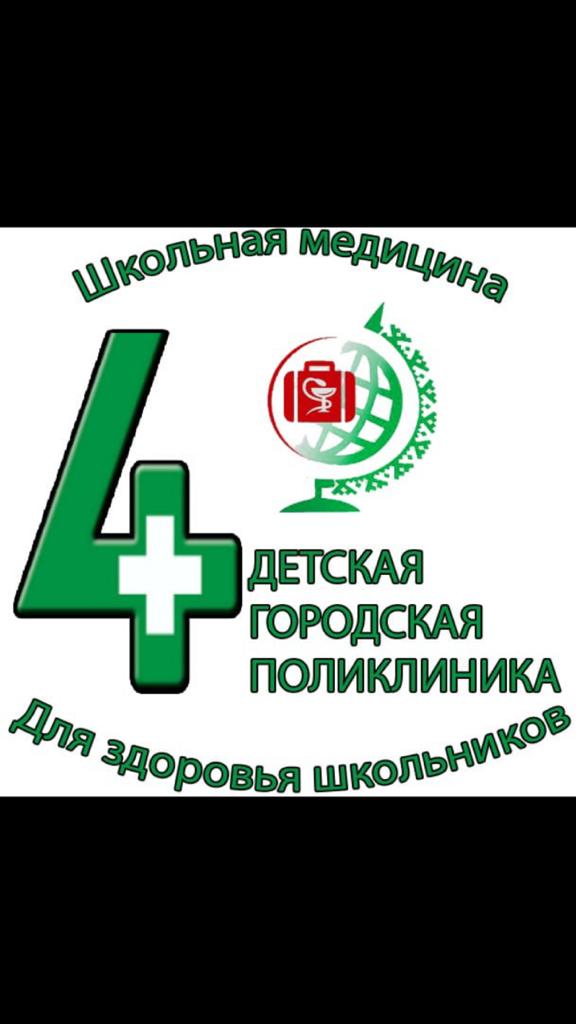     БЕЗ ПРИСМОТРА!(памятка для родителей)Внешние причины (не связанные с состоянием здоровья) составляют до 30-35% от всех причин детской смертности. Риск внезапной смерти в кроватке максимален у детей в возрасте 2-4 месяцев. Удушение ребенка происходит зачастую при  нахождении ребёнка в одной постели с матерью,  а также при вдыхании ребенком отработанного воздуха с высоким содержанием  углекислого газа в результате курения родителей. Другая причина смерти детей до года - аспирация -  попадание в дыхательные пути инородного тела при вдохе (молоко, молочная смесь, кусочки пищи, содержимое желудка), что   происходит при неправильном положении ребенка во время кормления и при обильном срыгивании.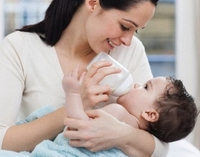 Рекомендации для молодых мам: обеспечить малышу безопасную среду и исключить факторы риска!Удерживать малыша у груди не более 20 минут; не закрывать грудью матери носовые ходы во время кормления ребенка. Кормить ребенка грудью и продолжать естественное вскармливание, особенно  в первые 6 месяцев жизни, что укрепляет иммунную систему и снижает риск внезапной смерти ребенка. Не следует перекармливать детей. Питательная смесь должна быть теплой, но не холодной  или горячей, чтобы  не  вызвать спазм.При кормлении из бутылочки следить, чтобы горлышко бутылочки и соска постоянно были заполнены смесью и не содержали воздух. Подержать ребенка после кормления «столбиком», прижав вертикально к себе 2-3 минуты, для отхождения воздуха, попавшего при кормлении в желудок.Укладывать ребенка первых месяцев жизни на  бок, чтобы в случае срыгивания желудочное содержимое не попало в дыхательные пути.Не укладывать ребенка на живот для сна пока он сам не начнет активно переворачиваться.Не допускать укладывания  ребенка в постель для сна вместе с собой.Не укладывать ребенка в кроватку с мягкими одеялами, периной мягкими игрушками; подушка должна быть плоской, не более 3 см толщиной.Избавиться от никотиновой  зависимости:  пассивное вдыхание табачного дыма приводит к внезапной смерти ребенка во сне.Не допускать перегревания или переохлаждения ребенка, что может оказать неблагоприятное влияние на дыхательную и сердечную деятельность. Не практиковать тугое пеленание, которое может  вызвать  перегрев малыша и ограничить  его двигательную активность.Обеспечить постоянную оптимальную (23-24 гр.С) температуру в помещении для пребывания ребенка.Категорически запрещается  встряхивание новорожденного при играх, закачивании и т.п., чтобы не повредить тонкие сосуды головного мозга. Не уклоняться от вакцинации: она защищает младенца от множества серьезных проблем,  при отсутствии медицинских противопоказаний ребенок должен быть привит. При возникновении критических ситуаций, угрожающих жизни ребенка, немедленно обращайтесь за медицинской помощью!